I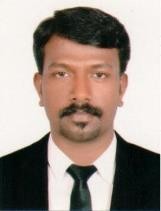 HAKKEEM E Mail: hakeem-396012@gulfjobseeker.com Application for the post of Arabic TeacherCareer objectiveTo be in position that would enable me to prove my dedication excellence  and discipline  in  my work and  be  given  a  chance   to show that I am consistent in striving hard to meet the company’s expectations.Professional experienceENGLISH MEDIUM SCHOOL in KERALAPosition : Teacher (English) Period	: from 2003 to 2004 PRIMARY SCHOOL in KERALA,INDIA.Position : Teacher(Arabic)Period	: Fom june 2008- march 2010LOWER PRIMARY SCHOOL in KERALAPosition :Teacher (Arabic)Period	: From june 2010-march 2011 From july 2019-October 2019 HYPER MARKET in ABUDHABIPosition :AccountantPeriod	:From may 2011 to 2014 HYPER MARKET in ABUDHABI.Position	:ManagerPeriod	:2015 to May 2019DRIVING LIECENSEIndian : Light Motor Liecense UAE	: Automatic LiecenseEducational qualificationM.A. From university of Sree Sankaracharya Kalady.Arabic litterature as special subject With First class 2005-2007Bed-From university of keral ,Arabic -2002-2003B.A. From university of calicut ,Arabic litterature and Modern Arabic as special subject with First Class .1999-2002Pre-Degree. From university of calicut, commerce group 1999S.S.L.C. From Board of education in kerala 1997Computer knowledgeComputerized Accounting Tally PeachtreeQUICK BOOKSMS OFFICE,WORDLanguage ProficiencyWrite :English, Hindi, Arabic and Malayyalam Read :English, Hindi, Arabic and Malayyalam Speak :English, Hindi, Arabic and MalayyalamPersonal ProfileDate of Birth	: 20th Feb:1980Gender	: MaleMarital status	: MarriedReligion	: MuslimNationality	: IndianPassport and Visa StatusPlace of Issue		:		Abudhabi Date of  Issue		:		14/09/2014 Date of Expiry		:		13/09/2024 Visa Status	:	Visiting VisaDeclarationI declare that the above furnished details are true to the best of my knoledge.Place :	HAKKEEM Date :